TYDZIEŃ X      OD  25.05.2020  DO  29.05.2020Dzień 1:Każdy kształt pokoloruj innym kolorem, np. kwadraty- żółte, koła-szare itd.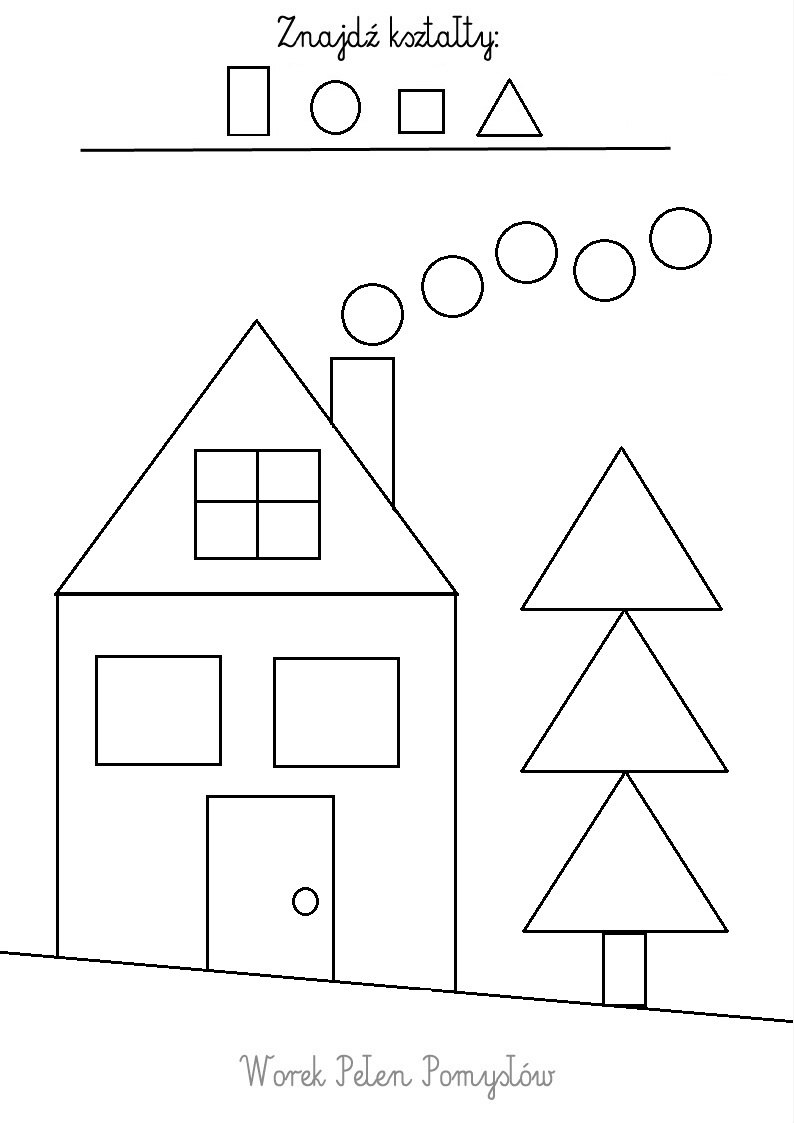 Dzień 2:Dorysuj brakujące elementy.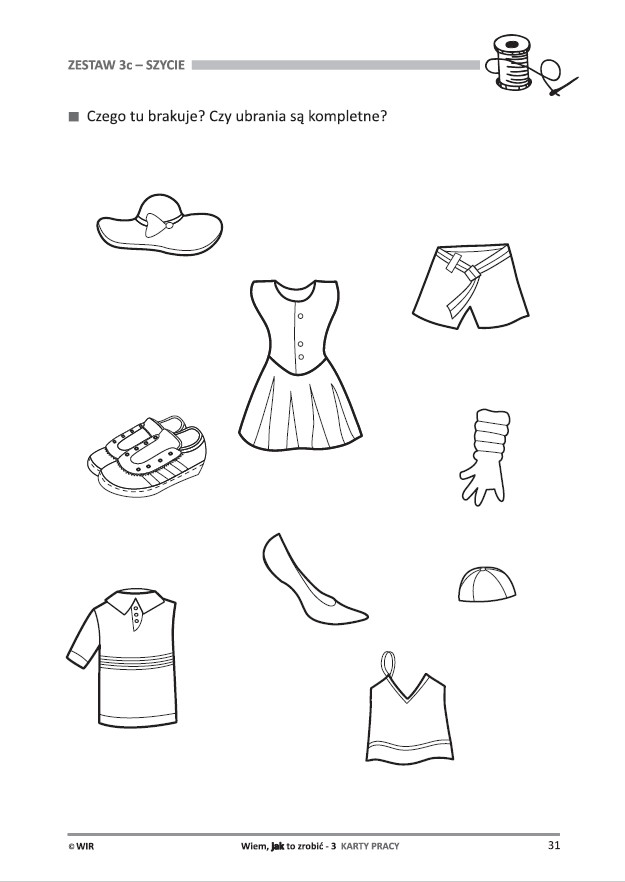 Dzień 3: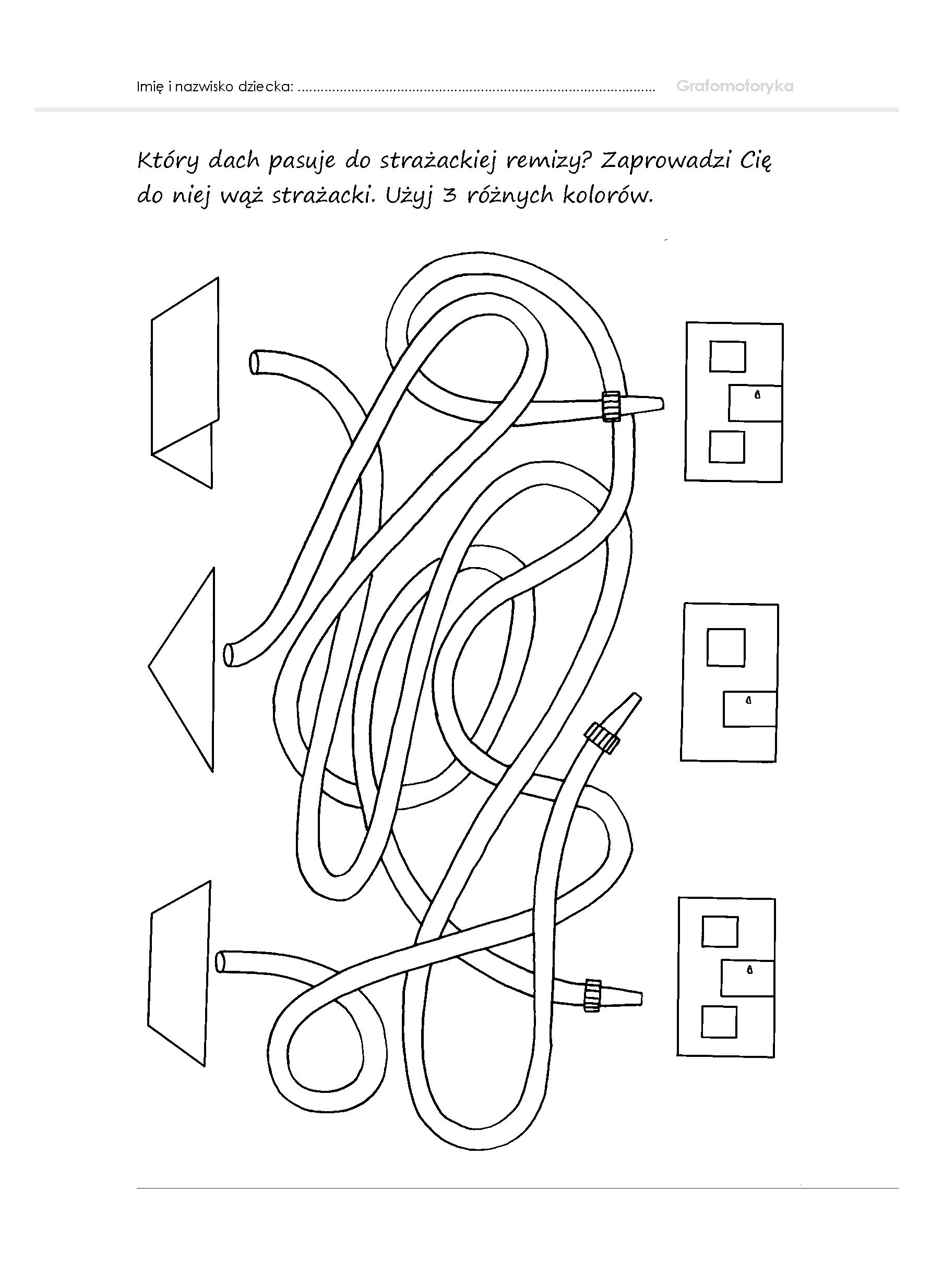 Dzień 4: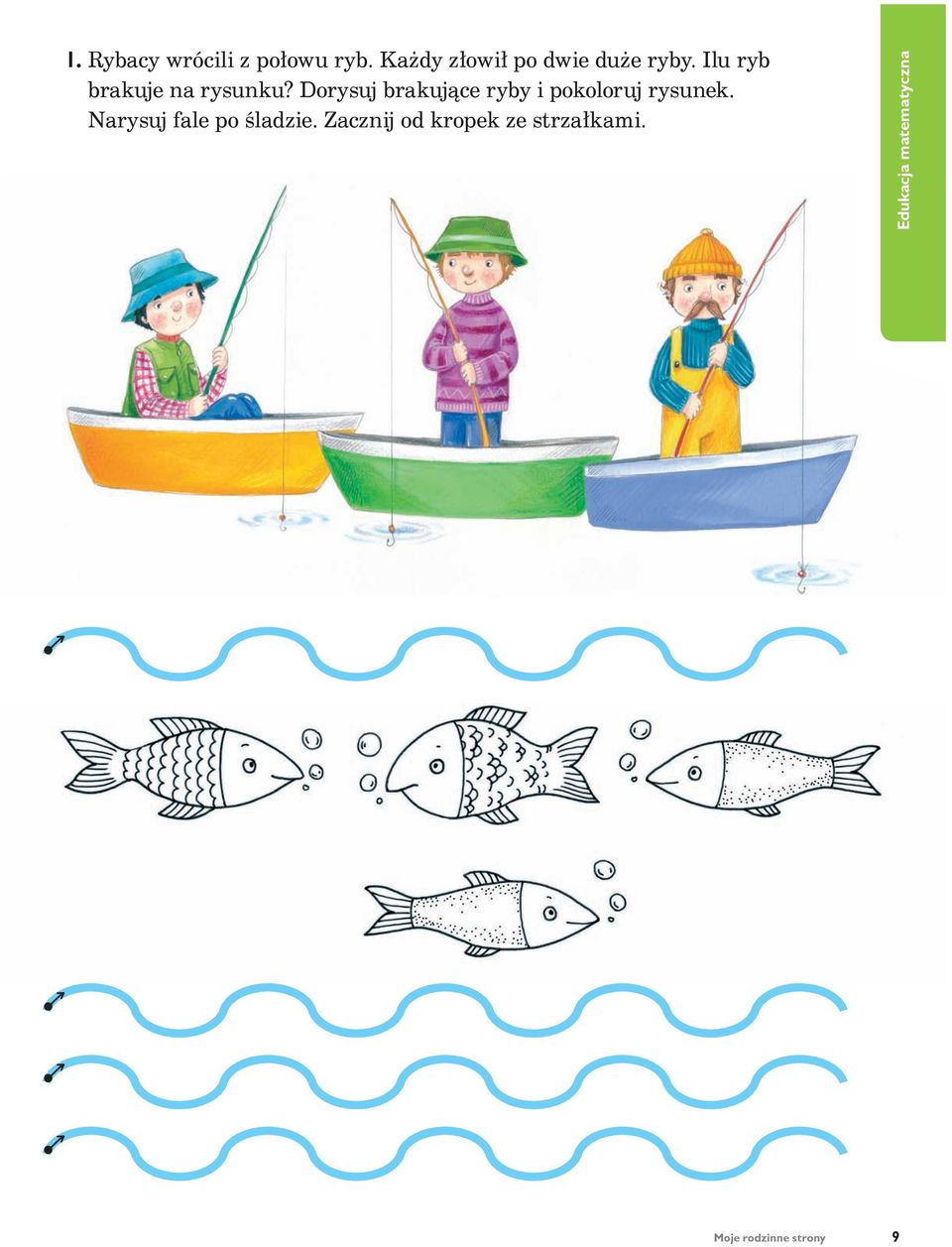 Dzień 5: 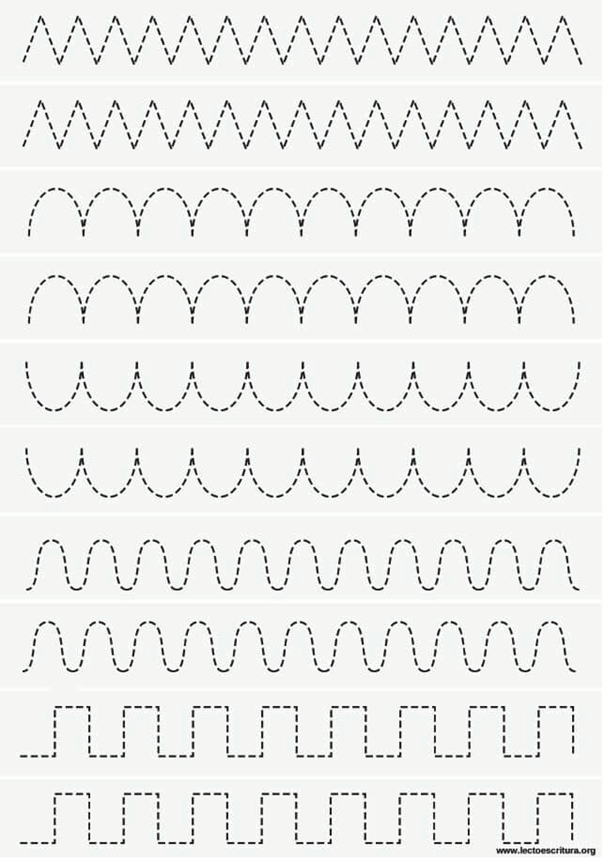 